CERTIFICACIÓN DEL SECRETARIO/A-INTERVENTOR/A CONOCIMIENTO Y DIVULGACIÓN DE TEMÁTICAS 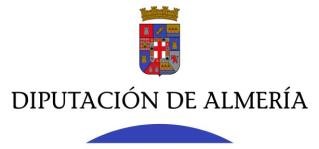 ALMERIENSES EN ÁMBITOS MUNICIPALES Y 	 COMARCALES 2020 D/Dª      en calidad de Secretario/a-Interventor/a de la Entidad Local de       en relación con la solicitud de asistencia económica 2020 de esta entidad local por importe de       euros  para desarrollar la actuación       con un importe total de       euros. Y para que conste y surta los efectos oportunos, expido el presente,  De conformidad con la normativa de protección de datos personales, le informamos que los datos que se recogen en este formulario serán objeto de tratamiento en la actividad SUBVENCIONES responsabilidad de DIPUTACIÓN DE ALMERÍA con la finalidad de GESTIÓN DE SUBVENCIONES A PERSONAS JURÍDICAS Y ASISTENCIAS ECONÓMICA A ENTIDADES LOCALES, en base a la legitimación de CONSENTIMIENTO, OBLIGACION LEGAL. Más información sobre Protección de Datos personales en este enlace, en el apartado de privacidad de www.dipalme.org o bien en la oficina de información o dependencia donde realice su gestión.  Puede ejercitar los derechos de acceso, rectificación, supresión, oposición, limitación y portabilidad, siguiendo las indicaciones facilitadas, previa acreditación de su identidad.  Con la firma de este formulario, confirmo que he leído y acepto el tratamiento de mis datos personales para la actividad SUBVENCIONES. ILMO. SR. PRESIDENTE DE LA DIPUTACIÓN PROVINCIAL DE ALMERÍAÁREA DE CULTURA Y CINECERTIFICA CERTIFICA CERTIFICA CERTIFICA CERTIFICA 1.- Que esta Entidad Local ha realizado la citada actividad, financiándola económicamente para la correcta ejecución, y para ello adjunta la siguiente relación de facturas entre los que se incluyen y especifican los conceptos presupuestarios a los que ha ido la asistencia del Instituto de Estudios Almerienses del Área de Cultura y Cine: 1.- Que esta Entidad Local ha realizado la citada actividad, financiándola económicamente para la correcta ejecución, y para ello adjunta la siguiente relación de facturas entre los que se incluyen y especifican los conceptos presupuestarios a los que ha ido la asistencia del Instituto de Estudios Almerienses del Área de Cultura y Cine: 1.- Que esta Entidad Local ha realizado la citada actividad, financiándola económicamente para la correcta ejecución, y para ello adjunta la siguiente relación de facturas entre los que se incluyen y especifican los conceptos presupuestarios a los que ha ido la asistencia del Instituto de Estudios Almerienses del Área de Cultura y Cine: 1.- Que esta Entidad Local ha realizado la citada actividad, financiándola económicamente para la correcta ejecución, y para ello adjunta la siguiente relación de facturas entre los que se incluyen y especifican los conceptos presupuestarios a los que ha ido la asistencia del Instituto de Estudios Almerienses del Área de Cultura y Cine: 1.- Que esta Entidad Local ha realizado la citada actividad, financiándola económicamente para la correcta ejecución, y para ello adjunta la siguiente relación de facturas entre los que se incluyen y especifican los conceptos presupuestarios a los que ha ido la asistencia del Instituto de Estudios Almerienses del Área de Cultura y Cine: Nº FACTURA TERCERO CONCEPTO IMPORTE FECHA DE EMISIÓN Y PAGO FACTURA 